PATOSS NOTTINGHAMSHIRE Keep up to date with Patoss Nottinghamshire at www.patossnotts.org.ukSPRING LECTURE 2017 TUESDAY 28TH MARCH 6.30 for 7.00pmObolensky Building, Trent College, Derby Road, Long Eaton, Nottingham NG10 4ADEntry fee £7: free to Patoss Notts members, Trent College staff, students of education and trainee teachers (proof of student status will be required on the door)To book a place email: patossnottinghamshire@gmail.com 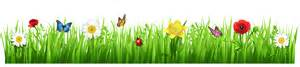 